E-Coll produse chimico - tehnice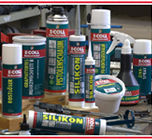 E-Coll a fost dezvoltat pentru utilizarea în:ProductieReparaţieÎntreţinere•  E-Coll ofera o gamă profesionala de produse chimice si tehnice de înalta calitate care au fost concepute special pentru utilizarea în industrie şi comerţ.• Toate produsele E-Coll sunt fabricate exclusiv în centrele noastre de productie si cercetare, materia prima fiind achizitionata numai de la cei mai importanti producatori  • Va garantam cea mai bună alternative a raportului pret-calitate, calitate pe care vă puteţi baza. •În selectarea şi elaborarea largă a gamei de produse E-Coll ne concentrăm, desigur, pe nevoile clientilor nostri. • Când căutaţi produsele pentru aplicaţii specifice, noi vă putem ajuta cu consultanta tehnica pentru a defini exact cerinţele D-vstra.•Catalogul oferă informaţii detaliate cu privire la toate produsele E-Coll şi oferă, de asemenea, numeroase exemple.• Pentru toate produsele E-Coll va putem ajuta cu pagini si specificatii tehnice pe suport magnetic sau on-line pe e-mail.• Dacă aveţi întrebări cu privire la produsele noastre sau in căutare de soluţii specifice, sunati-ne sau trimiteti-ne un e-mail pe adresa: avalontools@yahoo.comAşteptăm cu nerăbdare intrebarile D-vstra.Descarca catalog E-COLL-pdf